Mid Year Revision (first term)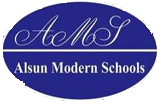 Supply the missing in the following dialogues:1. 	Butcher: 	Can I help you, sir?	Customer: Yes, please. I want 2 kilos of meat.Butcher:	…………………………………………………………Customer:	……………………………………………………….?Butcher: 	It’s sixty five pounds a kilo.                                ………………………………………………………?Customer: 	Yes, I want a kilo of minced meat and a kilo of liver.Butcher:	Here you are, sir.Customer: 	How much do I owe you?Butcher: 	………………………………………………………..2. Receptionist: Good morning, sir, can I help you? Sara:……………………………………………… Receptionist:	……………………………………….? Sara:for two persons. Receptionist:  How long will you stay? Sara :……………………..We'll be leaving the day after tomorrow.           ……………………………………………………..?Receptionist: Twenty hundred pounds, including  breakfast.3.Clerk: Can I help you, Miss?Jane  :I want to mail this letter, please.Clerk :But there is no address on the envelope.           Don't you know the address?Jane  : I do, but my hand is wounded.Clerk: All right…………………………………Jane :It's 17 manor house street, London, England.Clerk : To whom …………………………………?Jane : Usama Ali………………………………..?Clerk:I'll do that for you , Miss.Jane:……………………………..very much.Units 1 & 2Choose:What [ short – court – sort ] of bags do I need?Could you keep [ quite – quiet – quit] while I’m studying please?I’m [ glad – bed – bad ] to know the present arrived safely.They [ pretended – tended – hunted ] to be monkeys.What do you do to keep fit? 	- I [ fog – jog – log ] and play football.He [ slipper – slipped – slippery ] on the ice.They [ hugged – walked – quarreled ] each other when they met in the street. I can’t [ decide –right – ride ] what to do.My brother has [ agreed – greed – treat ] to give me 2000 L.E.He [wrapped – wagged – flapped] the present with colourful paper.The children are playing in the [ shade – shoot – show ] of a big tent.The weather is hot. I feel [ sticky – tricky – chatty].I feel very hot. I want to drink. I will die of [ thirst – burst – thirst].The dog is [ facing – chasing – racing ] the cat to hit it.15.  The [ root – route – drought ] we had planned took us right across Greece.16.  The legs of the garden benches [ thanked – sank – tank ] into the ground.17.  You can [ fly – float – flood ] very easily on the Dead sea because it’s so salt.18.  The ice on the sea is thick enough to [ skate – dive – sink ] over it .19.  The government is trying hard to [ controller – control – succeed ] the country.20.  We [ low – slowed – lowered ] the wall to let in more light.21.  How much did you [ buy – pay – bye ] for your glasses?22. The ship was carrying a (can – cargo – car) of wool from England to France.23.  I think we’ll need to pay a [ build – builder – building ] to take this wall down.24.  They used a lot of equipment to [ uncover – dig –build] and search for oil.25.  The gates open or shut to [ safe – raise – lift ] the water level.26. She is [ terrified – terror – fired ] that her teacher might find out her secret.27.  A [ toll – cargo – locks ] can be sent to other countries by ship or plane.28.  The Panama [ can – canal – canon ] provides a link between the Atlantic and Pacific ocean.29. It is time ( to- on – for) lunch.30. To ( glance – shade – echo) is to look quickly.Re – write the following: I watched a horror movie yesterday		          [ just]…………………………………………………………………My brother was sleeping when the rain started	[ while]…………………………………………………………………They have read many books recently     	         [ now]………………………………………………………………..Mohamed usually talks so much 		         [ not  ]……………………………………………………………………..Omar has caught cold since last week 	         [ for ]…………………………………………………………………….I watch an action film on T.V. 				[ already]………………………………………………………………………..Was your cousin a tourist before?			[ yet ]………………………………………………………………………..Ahmed was laughing when he heard the jokes. 	[ While]………………………………………………………………………….We often clean our room.					[last week ]…………………………………………………………………………..My mother makes delicious cakes. 			[ ever]……………………………………………………………………………When the ambulance arrived, the man was dying. [While ]…………………………………………………………………………….12. Samy entered the room while his father was reading the newspaper.[when]………………………………………………………………………….13. While the people were cheering, the player scored a goal. [ when ]………………………………………………………………………….14. His friend tripped him over, He ran                  	 [ While]…………………………………………………………………………15. Amr was posting a letter yesterday night.		[ sometimes]………………………………………………………………………..16. We had coffee yesterday .			         [ all day yesterday]………………………………………………………………………..17. The thief ran away.			                           [ not ]……………………………………………………………………………..Units ( 3&4)Choose:The shark's jaws are full of (scissor – razor – knife) sharp teeth.The car went out of control and [ succeed – failed – plunged ] into the river.He wanted to be an [ architect – archaeologist –architecture ] and took part in several digs.The (fearful- fascinating- beautiful) creatures scared us.This island is [ inhabited – habit – hired ] only by monkeys.We ran down to the swimming pool and [ plagued – plunged – plough ] into the water.My mother likes [ dozing – doting – buzzing ] on the sofa while watching TV.She didn’t [ realize – specialize – memorize ] the danger she is in.He is [ excited – worried – entertained] that he might not be able to find another flat.Soha sat at her desk [ round – surrounded – around ] by her presents.It was an [ eventful – uneventful – event ] journey. We enjoyed itToday’s magazines give all the [ ghostly – ghastly – ghost ] details of the murder.There is concern that the white whale will soon become [ extinct – intent – extract ].She’s put an [ enormously – enormous – tiny ] pile of books on my desk to read them.They have just built some [ hideous – head – a head ] new apartment blocks on the sea front.The last three plays have all been [ huge – page – rage ] success.The hole is so [ creep – shallow – deep ] you can’t see the bottom.He’s terrified of being bitten by a [ serpent – turban – chicken ].Strangely no one believed us when we told them we’d been visited by a    [ create – creature – creative ] from Mars.The light is very [ eerie – fierce – razor ].23. Illegal chemicals are [ jumped – doubled – dumped ] in the river.24.Sharm El Sheikh is one of the Egypt’s major [ tour – tourist – took] attractions.25.He is studying ancient Egyptians Language and [ culture – colour – vulture].26.She bought a model of the Eiffel tower as a [ souvenir – venue – avenue ] of her trip to Paris.27. In the [ harbor – horror – hurry] the boats bobbed gently up and down in the water.28. A new series of [ wild – wilds – wildlife ] programs has started on Monday evening.29.With so many areas of wood land being cut down, a lot of wild life is losing its natural [ habitat – hat – habit].30. Many building were badly [ destroy – damaged – imaged ] during the war.31. We should stop throwing [ gifts – souvenirs – sewage ] in the sea.32. The goats [ grass – graze – grow ] in the farm.33. Car exhaust is the main reason for the city’s [ evolution – pollution – revolution ].34. Your contract will set the terms and conditions for your [ play – advertisement – employment ].35. The only trouble for the restaurant is that the [ service – surf – serve ] so slow.36. Most of the [ lock – load – local ] population depend on fishing for their income.================Re – write:The police chased the thief. The woman fell down		[ When]…………………………………………………………………………..If she doesn’t take her medicine , she won’t get better.		[ Unless]…………………………………………………………………………He played tennis yesterday          	   	                  [all day yesterday ]……………………………………………………………………………If you don’t like that dress , I will not wear it.			[ Unless ]…………………………………………………………………………..My advice to you is to wear a jacket.	                                    [ If ]………………………………………………………………………………We wouldn’t go to the zoo if the children didn’t behave themselves.								                                    [ unless ]…………………………………………………………………………………If she doesn’t visit the doctor  , she will come to the party.	[ Unless]…………………………………………………………………………………If she doesn’t have time today , she’ll stay home		        [Unless]………………………………………………………………………………..Mona wouldn’t come unless she received the letter.		[ if ]………………………………………………………………………………You study hard. You will get high marks.				[ If ]………………………………………………………………………………11.First, he had lunch. Then, he did his homework.                  [ Before ]    …………………………………………………………………………. 12. I went to the club last Friday.                                              [?]………………………………………………………………………..13. I last went to the club a week ago.                                      [for]……………………………………………………………………14. I drank my coffee three hours ago.	                                  [ already]………………………………………………………………………….15.She broke her bike.		                                                    [ already]………………………………………………………………………….16. The neighbours have lived here for 10 years. 	                [ since]………………………………………………………………………….17. My sister hasn’t seen Noha since 2013. 	                         [ for ]…………………………………………………………………………..18. I have learnt French for 10 years. 	                                  [ ago]……………………………………………………………………………19. She has already cleaned her room.	                                  [ yesterday]…………………………………………………………………………..20. I didn’t listen to the new song. 	               	                [ yet]…………………………………………………………………………..21.They have their dinner early every day. 	                         [ just]…………………………………………………………………………..22. They boys [ has gone – has been – have gone ] to the gym. They aren’t home . [ choose]23. Have you finished your project ……………..? 	                [ complete]Units 5 and 6Choose the right answer:The cat has been her [ company – cooperation – companion ] these past 5 years.The king has two wonderful [ casts – castles – cones ] in Australia.It is terribly smoky in here. I’m just going out for [ breathe – breath – receive ] of fresh air.We spent the night in a dark wooden [ hut – pot – not ].A [ danger – dungeon – dingle ] is an underground prison especially in a castle.Lady Diana became [ princess – knight – night ] when she married Prince Charles.The helicopter [ resource – rescued – recover ] the sailors from the sinking ship.They imagined seeing a [ war - warrior – wounded ] holding along sword and riding a black horse.Water [ freezes – sneezes – eases ] to ice at a temperature of 0 c.During the war her brother was [ captured – fractured – cultured ] by their enemy.They always speak [ cautiously – ferociously – preciously ] with their mum.There is a golden [state – statue – dungeon ] for him in the playground.The body [ gangs – castles – guards ] prevented us from reaching him.The news of the Egyptians revolution is very [ dungeon – incredible – wall ] today many bad things happened.The [ Knights – Princess – Huts ] always wear armours to protect their bodies.They put a [ rag – mat – gag ] around his mouth to prevent him for speaking.My mum [ beckoned – shouted – screamed ] to my sister with her hands but she didn’t follow her.[ Dust – Rust – Trust ] me I know all about this matter.The [ brave – coward – froze ] soldier rescue the boy from the thief.20. I've made a [ complaint – complete- complement ] to the police about noise.21.The first symptom of the [ diary – disgrace – disease ] is a very high temperature.22. Rates and flies spread [ gems – games – germs].23. The local [ council – capital – captain ] in responsible for keeping the town clean.24. I’m not satisfied with my classmate. I will write a letter of [ complain – complaint – entertain ] to the head master.25. Sandra likes her because she is an [ evil – enjoyable – important ] woman.26. It is [ hygienic – unhygienic – healthy ] to let the cat sat on the dining table. 27. How many [ history - historic – hiss ] buildings are damaged by fire each year?28. These socks are [ smell – smelly – freely ]. They have a bad smell.===================Choose "past perfect":1) Ahmed Elsakka had rehearsed the film (after-as soon as- before) he acted it.2) We clapped our hands for the actors (after- by the time - before) they had finished the play.3) Ashley had studied well (while-after -when) she sat the exam. 4) (Before – After- By the time) Cinderella had got dressed in her gown, she went to the ball.5) As soon as she he had cooked the lunch, the children (eat - ate - eaten) it.6) After Harry (had studied – study - studied) well, he went to the exam.7) When I arrived at school, I realized that I (forgot - had forgotten - have forgotten) all my books.8) ……………they…………….Chinese food before they had it on Friday?(Have /eaten - Has/eaten - Had/eaten)9) ……… you……….. Paris by the time you went there in July?(Have/visit - Had/visited - Has/visited)10) After Bill (bought - had bought - have bought) the mobile phone, he saw a more affordable phone in a different shop.11) He had improved his English (as soon as – by the time – while) he travelled to England.12) As soon as she (was writing – had written – has written) the letter, she posted it.13) Before Ahmed (got – gets – had got) up, he had slept well.14)  They had done their homework by the time they (was going – went – has gone) to bed.15) (As soon as – When – Before) he had played the match, he had a bath.Re – write the following sentences:1) John was a carpenter, then he became the town mayor.  (before)------------------------------------------------------------------------------2) Before he read a story, he had gone to bed.                    (After)------------------------------------------------------------------------------3) Fatma came back from school. Then, she had lunch.        (by the time)------------------------------------------------------------------------------4) First, I saved more money. Then I bought a new car.       (when)------------------------------------------------------------------------------5) They did their homework and then they watched TV.      (by the time)------------------------------------------------------------------------------6) First we cleaned the house. Then we visited our aunt.      (As soon as)------------------------------------------------------------------------------7) First they went shopping. Then they went to the club.     (when)------------------------------------------------------------------------------8) He had breakfast. He went to school.                               (By the time)------------------------------------------------------------------------------9) Ramy learned French. Then, he travelled to Paris.             (After)------------------------------------------------------------------------------10) First, my brother studied hard. Then, he passed his exams. (When)------------------------------------------------------------------------------11) Mona and Samy phoned their grandparents. Then, they visited them. (before)                                                                                              ------------------------------------------------------------------------------12) They built a house. Then, they bought furniture.                  (before)------------------------------------------------------------------------------===========================Read the following passage and answer the questions:      A volcano is a kind of mountain, but it is special. It has a hole at the top, and from time to time it erupts which means that lava comes out from the opening, and spreading over the ground, often for many kilometers. This makes volcanoes very dangerous places; firstly because the lava is very hot, and secondly because of the poisonous gases  that come out of the opening as well. People are often killed if they live in towns close to a volcano when it erupts. But in some ways, volcanoes are very useful, too. The lava, after it cools makes new rock, and the grey ash that also comes out of a volcano, falls on to the ground like heavy dust, and makes the soil richer so plants can grow easily. Volcanoes are found in many parts of the world –Europe, Japan, North and south America and Africa. Some of these still erupt a lot, others have stopped completely.Answer the following  questions:1-Describe a volcano.………………………………………………………………………………………………………………………………………………………………2-Are people who live in towns that have volcanoes lucky or unlucky?………………………………………………………………………………………………………………………………………………………………3-Why are volcanoes sometimes useful?………………………………………………………………………………………………………………………………………………………………..Choose the correct answer:1-Ordinary mountains do not have a……………… at the top.a. volcano                    b.hole                            c.lava2-Very heavy dust from a volcano is called……………………a.lava                        b.rock                           c.grey ash3-A volcano is often……………………a.dangerous              b.lucky                       c.useful2-             Rubbish contains things that we need. Instead of throwing it away, we should be taking these valuable materials out to use again-recycling them.       Of course, recycling is not easy; it needs a lot of organization and it is expensive. But it is possible. We could make it easy for people who want to recycle things themselves. For example, some countries have 'bottle banks' places where people leave empty bottles for recycling.     We could make recycled materials cheaper than new ones. Many bottles are 'returnable'. Companies pay money for each bottle which is given back to them. Glass and plastic can also be recycled. Even rubbish which can't be recycled can be burned in power stations to make electricity.Answer the following  questions:1-How can rubbish be useful?………………………………………………………………………………………………………………………………………………………………2-How can recycling e possible?……………………………………………………………………………………………………………………………………………………………3-What materials can be recycled?………………………………………………………………………………………………………………………………………………………………Choose the correct answer:1-Recycling is …………………………..a.easy                         b.impossible                        c.expensive2-Companies could pay money for…………………………..a.returnable              b.empty                               c. recycled3-……………….materials can be used in power stations to make electricity.a.Recycled                   b.Non-recycled                        c.UsedNovelOliver Twist1-“The trouble…. is meat”  comment………………………………………………………………………………………………………………………………………………………………………………………………………………………………………………………………………………………………………………………………………………………………………………………………………………  2-Write short notes on 
a)Jack Dawkins            b)Fagin………………………………………………………………………………………………………………………………………………………………………………………………………………………………………………………………………………………………………………………………………………………………………………………………………………
………………………………………………………………………………………………………………………………….3-“I know an old gentleman who will give you a bed for nothing” Comment……………………………………………………………………………………………………………………………………………………………………………………………………………………………………………………………………………………………………………………………………………………………………………………………………………… 4-The boys played a strange game with Fagin. Explain.……………………………………………………………………………………………………………………………………………………………………………………………………………………………………………………………………………………………………………………………………………………………………………………………………………… 5-“This boy did nothing. He watched and looked surprised”. Comment……………………………………………………………………………………………………………………………………………………………………………………………………………………………………………………………………………………………………………………………………………………………………………………………………………… 6-“You trust people too easily, my good friend” comment………………………………………………………………………………………………………………………………………………………………………………………………………………………………………………………………………………………………………………………………………………………………………………………………7-He’ll do anything, Bill if you frighten him enough”……………………………………………………………………………………………………………………………………………………………………………………………………………………………………………………………………………………………………………………………………………………………………………………………………………… 8-“Please let me run away and die in the fields” ……………………………………………………………………………………………………………………………………………………………………………………………………………………………………………………………………………………………………………………………………………………………………………………………………………… 9-"One day they will hang the boy" comment
……………………………………………………………………………………………………………………………………………………………………………………………………………………………………………………………………………………………………………………………………………………………………………………………………………………………..10-Write short notes on:
Mr. Sowerberry             Noah Claypole
……………………………………………………………………………………………………………………………………………………………………………………………………………………………………………………………………………………………………………………………………………………………………………………………………………………………..11-Why did Fagin leave his house?
……………………………………………………………………………………………………………………………………………………………………………………………………………………………………………………………………………………………………………………………………………………………………………………………………………………………..12-"He is innocent, isn't he?"comment.
……………………………………………………………………………………………………………………………………………………………………………………………………………………………………………………………………………………………………………………………………………………………………………………………………………………………..Complete:Mr. Bumble Named the boys …………………. in the work house.Oliver was beaten every day because…………………..Noah was rude to Oliver because ………………….Although the meat was the dog’s meat, Oliver ………………Jack Dawkins refused to ………………….Bill and Nancy took ……………………………………..In Fagin’s room, Oliver spent his time …………………Oliver and the lady in the picture had …………………When Fagin hit Oliver, Nancy …………………An old gentle man taught Oliver ……………….Oliver was shot ………………….. If Fagin felt the boys’ hands, …………………………. ………………………….. because he lay on the wet grass in cold and rain.Story Answers1-“The trouble…. is meat”  commentMr Bumble said these words to Mrs. Sowerberry at Mr Sowerberry's house after Oliver beat Noah Claypole because he insulted his mother.2-Write short notes on 
a)Jack Dawkins            b)FaginJack Dawkins: He was about Oliver’s age and he wore a man’s coat and hat. Jack Dawkins helped Oliver and bought him a meal from a nearby inn and then told him about a gentleman that would give him a bed for a night.Fagin: He was an old man. He was dressed in strange clothes. His evil looking face was hidden by his red hair3-“I know an old gentleman who will give you a bed for nothing” CommentJack Dawkins said these words to Oliver when they were in the inn. He took Oliver there because Oliver was hungry. He told him about a gentleman who would give him a bed for nothing. That man was Fagin.4-The boys played a strange game with Fagin. Explain.Fagin was walking around the room pretending to be an old man looking at a shop window and the two boys tried to take things from his pocket, if he felt a hand in his pocket, he cried out. 5-“This boy did nothing. He watched and looked surprised”. CommentThe owner of the bookshop said these words to the police constable when he rushed into the police station. He told him that he saw other two boys stealing the handkerchiefs and it wasn’t Oliver so the constable set Oliver free.
6-“You trust people too easily, my good friend” commentMr. Grimwig whispered these words to Mr. Brownlow when he saw Oliver in Mr.Brownlow’s house. In his opinion, Mr. Brownlow trusted a street boy who would cheat and deceive him as they knew nothing about him.7-“ He’ll do anything, Bill if you frighten him enough” commentFagin said these words to Bill about Oliver  when they were talking about breaking into a house at Chertsey. Their plan was to get Oliver into the house through a small window to open the front door for them and he would do that for them if they frightened him enough.8-“Please let me run away and die in the fields” commentOliver said these words to Sikes and Toby when they climbed up the wall that was around a house at Chertsey. At that moment, Oliver understood that it was a burglary. He preferred to die rather than steal.9-"One day they will hang the boy" commentMr.Bumble said these words about Oliver in the big hall when the master told him that Oliver asked for more soup
10-Write short notes on: Mr. Sowerberry    Noah Claypole
Mr.Sowerberry: He was a tall, thin man who wore black clothes. He made coffins for dead bodiesNoah Claypole: He had small eyes and a red nose. He was a poor boy but he wasn't from the workhouse. His father was a soldier who was always drunk and his mother washed clothes.11-Why did Fagin leave his house?
Because Fagin was afraid that Oliver would tell the police about their place so that they could be arrested easily. So the house wasn't safe. 12-"He is innocent , isn't he" comment
Charley Bates laughed and said these words to Fagin and the boys in the room when Fagin wanted to teach Oliver how to take out the marks of the handkerchiefs with a needle. Oliver didn't know that they were stolen.
Complete1- Alphabetically (in order) from A- Z2-he asked for more soup3-other boys were rude to him4-ate it quickly5-enter London before dark6. Oliver back to Fagin.7.taking the marks out of handkerchief and playing the game with Fagin 8.the same eyes, head and mouth .They were exactly the same.9.She pulled the stick from his hands and threw it into the fire.10.to read better and to write.11.by one of the two servants in the house12. he cried out13.Oliver caught fever and coldPlease study from your booklets, books and copybooksCancelled parts *The Passive and future *In A.L Unit 6 (the following words (disgrace / ashamed )